Strakonice dne: 29. 11. 2018Objednací listč. 210/18/7 Předmět objednávky 	Množství	Předpokl. cena Kč 	Celkem (s DPH): 	154 302,00 Kč Popis objednávky:Záruka - dle nabídky (3 roky, na příslušenství 2 roky).Termín dodání : 25. 1. 2019 Vyřizuje: Jaroslav HouskaBankovní spojení: ČSOB, a.s., č.ú.: 182050112/0300	IČ: 00251810	DIČ: CZ00251810Upozornění:	Na faktuře uveďte číslo naší objednávky.	Kopii objednávky vraťte s fakturou.	Schválil:	Ing. Jana Narovcová                                                Objednávka byla akceptována 29.11.2018	vedoucí odboru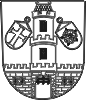 Město  StrakoniceOdbor majetkovýDodavatel:SALVETE spol. s r.o.Písecká 506386 01  StrakoniceIČ: 45023786 , DIČ: CZ45023786dodávka prosklené Al stěny do OD Maják dle cenové nabídky154 302,00Tel. kontakt:383 700 320E-mail:jaroslav.houska@mu-st.cz